COMITE SPORT ADAPTE DORDOGNE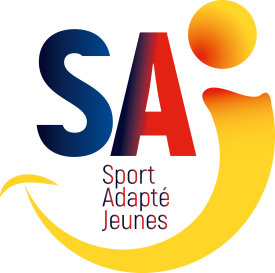 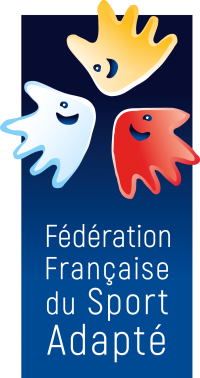 Lieu dit Masseroux  Atur – 24750 – Boulazac Isle Manoire	Tél : 06 46 90 00 53E-mail : cdsa24@gmail.comEn partenariat avec l’association les Vergnes Sports, le comité Dordogne du sport adapté vous invite à participer à cet événement :RANDONNEE PEDESTRE  SPORT ADAPTE JEUNESJournée loisirMERCREDI 07 OCTOBRE 2020Causse de Savignac- 24420 Savignac-les-Églises  PROGRAMME SPORTIF PREVISIONNEL10H00 		Accueil des sportifs 10H30		Départ des randonneurs & des évaluations12H30		Repas sur place & fin de la randonnéeRepas issus de vos paniers, privilégié un format sandwich.INFORMATIONS SPORTIVESAuto questionnaire COVID-19 :  penser à le remplir la veille le conserver et fournir l’attestation correspondante.Equipement : Prévoir une tenue sportive pour la pratique de la randonnée ainsi que de quoi hydrater vos sportifs.Parcours : Différentes boucles seront ouvertes de 1 km, 3 km, 5 km, 7 km.La Licence FFSA 2019/2020 est tolérée.COMITE SPORT ADAPTE DORDOGNE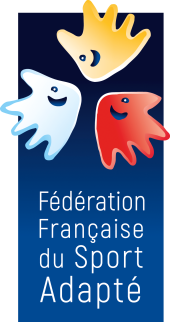 Lieu dit Masseroux  Atur – 24750 – Boulazac Isle Manoire	Tél : 06 46 90 00 53E-mail : cdsa24@gmail.comFICHE D’ENGAGEMENT -  RANDONNEE PEDESTRE SPORT ADAPTE JEUNESSavignac-les-Eglises– Mercredi 07 octobre 2020A renvoyer au CDSA24 avant le lundi 05 octobre 2020Recommandations COVID-19Recommandations sanitaires générales :L’organisateur ne proposera pas d’accueil café afin de limiter les rassemblements, chaque association est libre de venir avec un thermos ou autre pour ses sportifs.Les toilettes devront être désinfectées avant et après la manifestation, il faudra se désinfecter les mains avant et après chaque passage.Masque obligatoire pour tous hors temps de pratique sportive. Chaque association est responsable du respect des gestes barrières par ses adhérents. Chaque association doit fournir l’eau à ses sportifs dans des bouteilles individuelles. Du gel hydro alcoolique sera fourni par le CDSA chaque personne présente devra se désinfecter les mains à son arrivée, avant et après la pratique sportive.L’accueil se fera dans un espace suffisamment grand pour respecter la distanciation sociale en fonction du nombre d’inscrits.Eviter le brassage inter-établissement sur les journées au format atelier.Les tables pour le repas seront installées, désinfectées et rangées par leurs utilisateurs, repas en extérieur à privilégier (une personne de l’organisation devra gérer le flux afin d’éviter les croisements).Registre à tenir de chaque personne présente par le « COVID manager » (pratiquants, encadrants, public, arbitre).Lors de la remise des récompenses les associations devront être regroupées ensemble en attendant l’annonce du palmarès, la distanciation sociale des 1m devra être appliquée les récompenses seront présentées sur table en « libre-service » pour les vainqueurs. Recommandations sanitaires spécifiques à la randonnée :Masque fortement conseillé pendant la pratique si l’allure est faible pour une allure modéréeà intense le masque n’est pas conseillé. Groupes de moins de 10 personnes.5m d’écart minimum entre chaque groupe. Pas de ravitaillement.Si un groupe souhaite en dépasser un autre il doit l’annoncer et le groupe concerné se rangesur le côté le temps du dépassement.N° d’affiliation
 et nom de l’AssociationAdresse postale + EmailAccompagnateur
N° tel + N° licence FFSANOM - PrénomSexeLicence à la journée (oui-non) 